Comptine “Os números”Um, dois e depois? 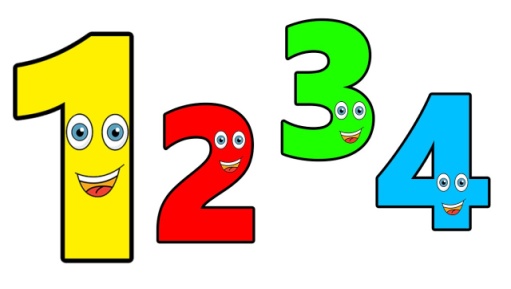 Três, quatro diz o pato.Cinco, seis com dois pastéisSete, oito e um biscoito.Nove, dez corre, correFoge gato a sete pés.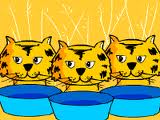 Virelangue “Tigres tristes” Três pratos de trigo para três tigres tristes.Virelangue “O tempo”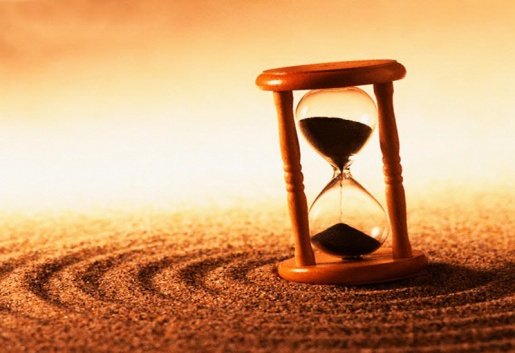 O tempo perguntou ao tempo:Quanto tempo o tempo tem?O tempo respondeu ao tempo: Que o tempo tem tanto tempoQuanto o tempo o tempo tem.